COMPLICATIONS OF DIABETES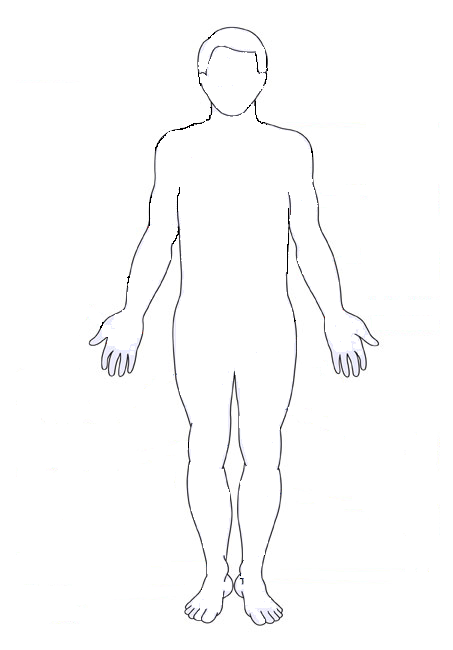 